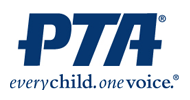 What is the Goal of the PTA?  The goal of the HSES PTA is to provide a forum where parents, teachers, and administrators can promote quality education for all students, to serve as advocates for all children, to provide fun activities for our families that enhance a sense of community and to support our staff in providing the best education possible to our children.   Your membership dues directly support our children and staff at HSES.  Please select membership type:□ $15 - Single adult membership	  □ $25 - Family/Multi-adult membership          □ $10 - Teacher Membership□ Additional donation  =  $  _________Total Amount: $  ________________________________________Child #1 Name/Grade/ Teacher __________________________________________________________________________Child #2 Name/Grade/ Teacher __________________________________________________________________________Child #3 Name/Grade/ Teacher __________________________________________________________________________Parent/Guardian Member 1:  ____________________________________________________________________________Parent/Guardian Member 2:  ____________________________________________________________________________Address:  ____________________________________________________________________________________________Phone:  _____________________________________________________________________________________________Email (please write clearly):  _____________________________________________________________________________Online:  Sign-up online at https://squareup.com/store/hollifield-station-elementary-pta. Checks and cash: Make Checks payable to HSES PTA. Place the form and your payment in an envelope marked PTA Membership.  Have your child return it to his/her teacher.  When you join the Parent Teacher Association you are making a donation to support the PTA.  This is a one-time tax-deductible donation.  Thank you for your donation to the HSES PTA!Your membership card will be sent home. 	Find us on Facebook at “Hollifield Station Elementary School PTA”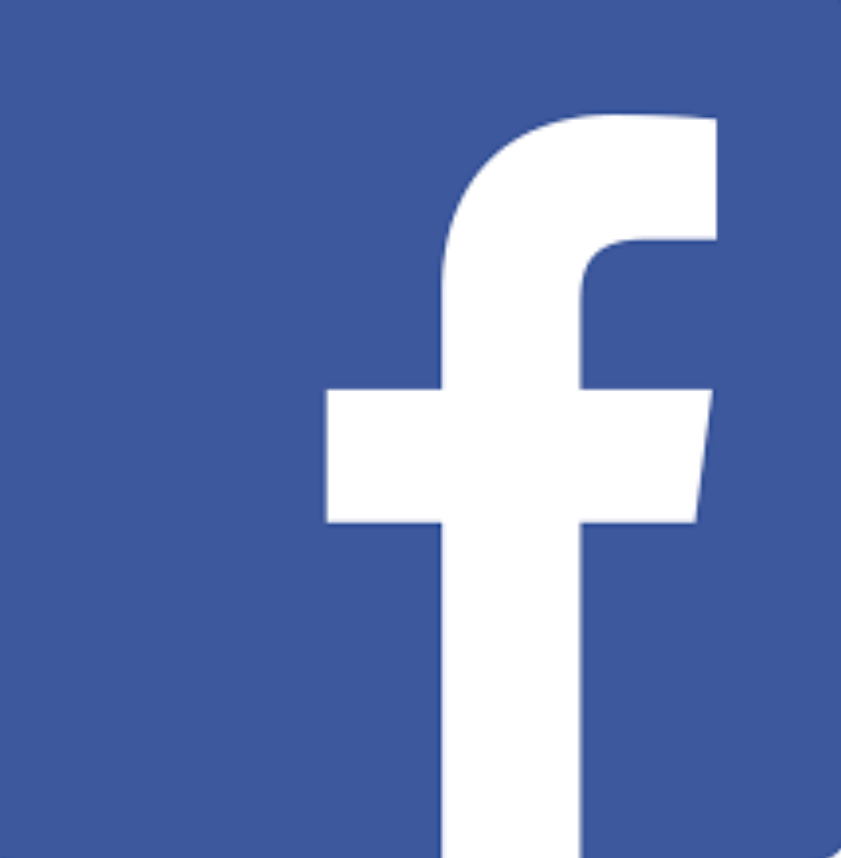 